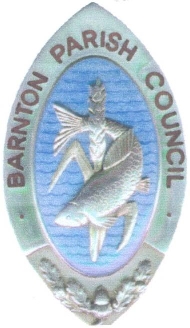 Barnton Parish Councilc/o The BungalowRosebank SchoolTownfield LaneBarntonCW8 4QPBarnton Cemetery Memorials & InscriptionsApplication for permission to install a new memorial headstone/add a further inscription (delete as appropriate) at Barnton Cemetery.  Please ensure ownership of the grave rights is established before application is made.Number of plot, and copy of deed if held:…………………………………………………………………Exclusive rights of burial - Ownership  detailsNAMEADDRESSTELEPHONEEMAILApplicant details (Complete only if the applicant is not the owner, and state applicant’s relationship to owner)NAMEADDRESSTELEPHONEEMAILSigned by Applicant:……………………………………………………………………..Date:………………………………..Please attach  details of the works to be carried out, and enclose relevant fee. Please ensure all planned works comply with our Cemetery regulations in terms of headstone sizes and materials. If In any doubt, please contact the Clerk first to discuss. BACS payment to;Payment via BACS to:Account number: 10511448Sort code: 09-02-22Cheques to be made payable to; Barnton Parish CouncilPlease note, once approval has been given,  the clerk must be notified at the above address  by phone or e-mail, of the date that the work will be carried out.Please ensure ownership of the grave rights is established before application is made.